«в регистр»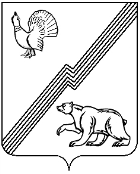 ДУМА ГОРОДА ЮГОРСКАХанты-Мансийского автономного округа-ЮгрыРЕШЕНИЕот 29 октября 2019  года                                                                                                                № 75Об утверждении Порядка организации и осуществлениятерриториального общественного самоуправления в городе ЮгорскеВ соответствии с Федеральным законом от 06.10.2003 № 131-ФЗ «Об общих принципах организации местного самоуправления в Российской Федерации», Уставом города Югорска,ДУМА ГОРОДА ЮГОРСКА РЕШИЛА:1. Утвердить Порядок организации и осуществления территориального общественного самоуправления в городе Югорске (приложение).2. Признать утратившими силу:- решение Думы города Югорска от 10.03.2011 № 31 «О Положении о порядке организации и осуществления территориального общественного самоуправления, условиях и порядке выделения необходимых средств из местного бюджета»;- решение Думы города Югорска от 31.01.2012 № 2 «О внесении изменений в Положение о порядке организации и осуществления территориального общественного самоуправления, условиях и порядке выделения необходимых средств из местного бюджета»;- решение Думы города Югорска от 27.01.2006 № 6 «О Положении о порядке регистрации устава территориального общественного самоуправления»;- пункт 1.5 решения Думы города Югорска от 24.11.2009 № 91 «О внесении изменений в отдельные решения Думы города Югорска»;- пункт 4 решения Думы города Югорска от 28.09.2010 № 77 «О внесении изменений в отдельные решения Думы города Югорска».3. Настоящее решение вступает в силу после его официального опубликования в официальном печатном издании города Югорска.Председатель Думы города Югорска                                                                          В.А. КлиминИсполняющий обязанности главы города Югорска                                                                                                    Д.А. Крылов«29» октября 2019 год   (дата подписания)  Приложение к решению Думы города Югорска от 29 октября 2019 года № 75  Порядок организации и осуществления территориальногообщественного самоуправления в городе ЮгорскеНастоящий Порядок разработан в соответствии с Федеральным законом от 06.10.2003 № 131-ФЗ «Об общих принципах организации местного самоуправления в Российской Федерации», Уставом города Югорска и определяет процедуру организации и осуществления территориального общественного самоуправления в городе Югорске как одной из форм участия населения в осуществлении местного самоуправления.Раздел I. Общие положения1.1. Территориальное общественное самоуправление (далее также - ТОС) - самоорганизация граждан по месту их жительства на части территории города Югорска для самостоятельного и под свою ответственность осуществления собственных инициатив по вопросам местного значения.1.2. ТОС осуществляется непосредственно населением путем проведения собраний (конференций) граждан, а также посредством создания органов ТОС.1.3. В осуществлении ТОС могут принимать участие жители города Югорска, достигшие 16-летнего возраста.Любой житель города Югорска, достигший 16-летнего возраста, имеет право быть инициатором и участвовать в создании ТОС на той территории, где он проживает, принимать участие в собраниях (конференциях) граждан, проводимых ТОС, избирать и быть избранным в органы ТОС, обращаться в ТОС.1.4. Структура, наименование и порядок избрания органов ТОС определяются уставом ТОС.1.5. ТОС может осуществляться в пределах следующих территорий города Югорска: подъезд многоквартирного жилого дома, многоквартирный жилой дом, группа жилых домов, улица, жилой микрорайон, иные территории проживания граждан.Границы территории осуществления ТОС (далее также - границы ТОС) устанавливаются Думой города Югорска по предложению населения в порядке, установленном разделом 4 настоящего Порядка.Раздел II. Принципы осуществлениятерриториального общественного самоуправленияОсновными принципами осуществления ТОС в городе Югорске являются:1) законность;2) добровольность;3) гласность и учет общественного мнения;4) выборность органов ТОС;5) подконтрольность и подотчетность органов ТОС жителям территории, на которой создано данное ТОС.Раздел III. Порядок организациитерриториального общественного самоуправления3.1. Создание ТОС осуществляется по инициативе жителей города Югорска, проживающих на части территории города Югорска, где планируется осуществлять ТОС.3.2. Инициатива создания ТОС рассматривается на учредительном собрании (конференции) граждан, проживающих на территории, где предполагается осуществлять ТОС, далее - учредительное собрание (конференция).3.3. Для проведения мероприятий по созданию ТОС создается инициативная группа в количестве не менее 3 человек.Решение о формировании инициативной группы оформляется протоколом собрания инициативной группы.3.4. В зависимости от числа граждан, проживающих на территории создаваемого ТОС, проводится собрание граждан или конференция граждан.При численности жителей, проживающих на данной территории, менее 1000 человек - проводится собрание граждан, при численности жителей от 1000 человек - конференция граждан.Границы территории, от которой избираются делегаты на конференцию, определяются инициативной группой. Избрание делегатов осуществляется путем открытого или заочного голосования. Порядок проведения голосования определяется инициативной группой.При проведении конференции 1 делегат избирается:от 50 жителей при количестве жителей территории до 1500;от 80 жителей при количестве жителей территории от 1500 до 2000;от 100 жителей при количестве жителей территории от 2000 до 3000;от 150 жителей при количестве жителей территории от 3000 до 5000;от 200 жителей при количестве жителей территории от 5000 до 10000;от 250 жителей при количестве жителей территории от 10000 и выше.3.5. Инициативная группа:1) оформляет протокол собрания инициативной группы;2) избирает своего уполномоченного представителя. Решение об избрании уполномоченного представителя оформляется протоколом собрания инициативной группы и принимается открытым голосованием простым большинством голосов от числа присутствующих членов инициативной группы;3) направляет в администрацию города Югорска заявление о необходимости подготовки проектов описания границы территории осуществления ТОС и схемы границы территории осуществления ТОС;4) подготавливает письменное предложение населения об установлении границы территории осуществления ТОС;5) обращается по вопросам организации ТОС в органы местного самоуправления города Югорска;6) в случае необходимости проведения учредительной конференции организует в установленных решением Думы города Югорска границах территории осуществления ТОС проведение (в очной или заочной форме) собраний жителей домов, улиц и иных территорий по избранию делегатов конференции, оформляет протоколы указанных собраний, организует заполнение листов регистрации участников указанных собраний, с указанием их фамилий, имен, отчеств (отчество - при наличии) (далее по тексту - Ф.И.О.), адреса проживания и дат рождения;7) разрабатывает проект повестки дня учредительного собрания (конференции), проекты решений учредительного собрания (конференции);8) разрабатывает проект устава ТОС;9) определяет форму информирования граждан о проведении учредительного собрания (конференции);10) не позднее чем за 15 дней до дня проведения учредительного собрания (конференции) информирует граждан путем размещения информации о дате, месте и времени проведения учредительного собрания (конференции);11) проводит регистрацию участников учредительного собрания (делегатов конференции), проверяет их правомочность;12) организует заполнение листов регистрации участников учредительного собрания (конференции) граждан с указанием их Ф.И.О., адреса проживания и дат рождения;13) осуществляет иные полномочия в соответствии с настоящим Порядком, а также иные полномочия, не предусмотренные настоящим Порядком, по организации деятельности инициативной группы и по организации проведения учредительного собрания (конференции).3.6. Уполномоченный представитель инициативной группы:1) информирует не позднее чем за 15 дней до дня проведения учредительного собрания (конференции) Думу города Югорска и главу города Югорска в письменной форме о дате, месте и времени проведения учредительного собрания (конференции);2) сообщает участникам учредительного собрания (делегатам конференции) о правомочности учредительного собрания (конференции) и открывает его;3) ведет учредительное собрание (конференцию) до избрания председателя учредительного собрания (конференции).3.7. На рассмотрение учредительного собрания (конференции) выносятся следующие вопросы:1) об избрании председателя и секретаря учредительного собрания (конференции);2) о создании ТОС в установленных решением Думы города Югорска границах;3) о наименовании ТОС;4) о правовом положении ТОС;5) об установлении структуры органов ТОС, избрании органов ТОС;6) о принятии устава ТОС;7) иные вопросы.3.8. Учредительное собрание граждан правомочно, если в нем принимает участие не менее одной трети жителей соответствующей территории, имеющих право на участие в ТОС.Учредительная конференция граждан правомочна, если в ней принимает участие не менее двух третей избранных на собраниях, указанных в подпункте 6 пункта 3.5 настоящего раздела, делегатов, представляющих не менее одной трети жителей соответствующей территории, имеющих право на участие в ТОС.3.9. Решения учредительного собрания (конференции) принимаются простым большинством голосов от числа присутствующих участников учредительного собрания граждан (делегатов конференции граждан). Для подсчета голосов может быть создана счетная комиссия из числа участников учредительного собрания граждан (делегатов конференции граждан).3.10. Решения учредительного собрания (конференции) оформляются в форме протокола.Протокол учредительного собрания (конференции) ведется секретарем учредительного собрания (конференции).Протокол учредительного собрания (конференции) составляется в количестве не менее 4 экземпляров, подписывается председателем и секретарем учредительного собрания (конференции).3.11. Органы местного самоуправления города Югорска вправе направить своих представителей для участия в учредительном собрании (конференции) в качестве приглашенных лиц.Раздел IV. Порядок установления границ территорииосуществления территориального общественного самоуправления4.1. Границы территории осуществления ТОС устанавливаются Думой города Югорска по письменному предложению населения.4.2. Для принятия решения Думой города Югорска об установлении границы территории осуществления ТОС инициативная группа направляет в Думу города Югорска предложение об установлении границы ТОС.К предложению об установлении границы территории осуществления ТОС в обязательном порядке прилагается подготовленный администрацией города Югорска проект схемы границы территории осуществления ТОС и проект описания границы территории осуществления ТОС (далее вместе - проекты схемы и описания границы ТОС).4.3. В целях подготовки проектов схемы и описания границы ТОС инициативная группа письменно обращается в администрацию города Югорска с заявлением о необходимости подготовки проектов схемы и описания границы ТОС. В заявлении указываются предполагаемые территории осуществления ТОС с указанием их адресных данных.4.4. При составлении проектов схемы и описания границы ТОС по письменному согласованию с инициативной группой допускается корректировка предложения населения.4.5. Проекты схемы и описания границы ТОС подготавливаются с учетом следующих требований:1) планируемые границы ТОС не могут выходить за границы территории города Югорска;2) планируемые границы ТОС не могут пересекать границы ранее учрежденного ТОС;3) неразрывности территории, на которой осуществляется ТОС.4.6. Администрация города Югорска в течение тридцати дней с момента поступления заявления, указанного в пункте 4.3 настоящего раздела, направляет инициативной группе проекты схемы границы ТОС, описания границы ТОС.4.7. Решение Думы города Югорска об установлении границы территории осуществления ТОС должно содержать схему и описание границы территории ТОС.4.8. В случае если ТОС не учреждено в установленном порядке в течение шести месяцев с момента вступления в силу решения Думы города Югорска об установлении границы территории осуществления ТОС, указанное решение подлежит отмене по инициативе администрации города Югорска.4.9. Границы ТОС могут быть изменены в порядке, установленном настоящим разделом, при поступлении предложения об изменении границы территории осуществления ТОС от населения, оформленного протоколом собрания (конференции) граждан, осуществляющих ТОС, далее - собрание (конференция). В качестве инициативной группы в таком случае будут выступать участники указанного собрания (конференции) в количестве не менее 3 человек.Раздел V. Устав территориальногообщественного самоуправления5.1. Устав ТОС является учредительным документом ТОС.5.2. Уставом ТОС регулируются вопросы организации и осуществления ТОС в соответствии с Федеральным законом от 06.10.2003 № 131-ФЗ «Об общих принципах организации местного самоуправления в Российской Федерации», настоящим Порядком.5.3. Внесение изменений в устав ТОС подлежит утверждению собранием (конференцией).5.4. Регистрация устава ТОС и изменений в него осуществляется администрацией города Югорска.5.5. Моментом регистрации устава ТОС является момент внесения администрацией города Югорска соответствующей записи в журнал регистрации уставов ТОС.Форма журнала регистрации уставов ТОС установлена в приложении 1 к настоящему Порядку.Раздел VI. Регистрация территориальногообщественного самоуправления6.1. ТОС считается учрежденным с момента регистрации устава ТОС администрацией города Югорска.6.2. Председатель учредительного собрания (конференции) граждан (собрания делегатов), а в случае избрания органов ТОС - руководитель исполнительного органа ТОС (далее - заявитель) направляет в администрацию города Югорска заявление о регистрации устава ТОС, к которому прилагаются:1) устав ТОС, принятый учредительным собранием (конференцией) в 4 экземплярах;2) протокол учредительного собрания (конференции);3) в случае проведения учредительной конференции граждан протоколы собраний жителей домов, улиц и иных территорий, подтверждающие избрание делегатов конференции, с листами регистрации участников указанных собраний, с указанием их Ф.И.О., адреса проживания и дат рождения;4) лист регистрации участников учредительного собрания (конференции) с указанием их Ф.И.О., адреса проживания и дат рождения;5) копия решения Думы города Югорска об установлении границы территории осуществления ТОС.Документы, перечисленные в настоящем пункте, должны быть прошиты, страницы пронумерованы, подписаны заявителем на последнем листе каждого экземпляра (за исключением копии решения Думы города Югорска об установлении границы территории осуществления ТОС).6.3. Администрация города Югорска обязана рассмотреть представленные документы в течение 30 дней со дня их поступления и принять решение о регистрации устава ТОС либо об отказе в его регистрации.6.4. Решение о регистрации устава ТОС или об отказе в его регистрации направляется заявителю не позднее 2 рабочих дней со дня принятия решения.6.5. Основаниями для отказа в регистрации устава ТОС являются:1) несоответствие устава ТОС Конституции Российской Федерации, законам, Уставу города Югорска, настоящему Порядку;2) принятие решения об утверждении устава ТОС неправомочным собранием (конференцией);3) представление неполного перечня документов, необходимых для регистрации устава ТОС;4) оформление документов с нарушением общепризнанных норм и правил подготовки документов, в том числе представление протоколов, не позволяющих определить волеизъявление жителей по поставленным вопросам.5) выявление в представленных документах ложных, недостоверных сведений;6) наименование ТОС полностью идентично наименованию ТОС, ранее учрежденному в границах города Югорска.6.6. Отказ в регистрации устава ТОС не является препятствием для повторной подачи документов на регистрацию при условии устранения оснований, вызвавших отказ.Отказ в регистрации устава ТОС может быть обжалован в суде.6.7. Администрация города Югорска выдает заявителю свидетельство о регистрации устава ТОС по форме, установленной в приложении 2 к настоящему Порядку.Фактом, подтверждающим получение свидетельства о регистрации устава ТОС, является подпись заявителя в журнале регистрации уставов ТОС.В случае утраты свидетельства о регистрации устава ТОС администрация города Югорска по заявлению заявителя выдает дубликат свидетельства.6.8. На титульных листах экземпляров устава ТОС ставится отметка о его регистрации (номер и дата внесения в журнал регистрации уставов ТОС) и печать администрации города Югорска.Один экземпляр устава ТОС подлежит хранению в регистрационном деле ТОС.Остальные экземпляры устава ТОС возвращаются заявителю.6.9. Администрация города Югорска в течение 2 рабочих дней со дня регистрации устава ТОС направляет извещение о его регистрации в Думу города Югорска.6.10. Заявитель в течение 10 дней со дня получения решения о регистрации устава ТОС либо решения об отказе в его регистрации обеспечивает информирование жителей соответствующей территории о принятом администрацией города Югорска решении.Раздел VII. Регистрация изменений в уставтерриториального общественного самоуправления7.1. Для регистрации изменений в устав ТОС в администрацию города Югорска руководителем исполнительного органа ТОС (иным лицом, определенным в протоколе собрания (конференции)) вместе с заявлением о регистрации изменений в устав ТОС представляются:1) протокол собрания (конференции), на котором утверждены изменения в устав ТОС;2) лист регистрации участников собрания (конференции) с указанием их Ф.И.О., адреса проживания и дат рождения;3) изменения, вносимые в устав ТОС.7.2. Изменения в устав ТОС подлежат регистрации в порядке, установленном разделом 6 настоящего Порядка.При регистрации изменений в устав ТОС свидетельство о регистрации не выдается, а на первой странице (титульном листе) устава ТОС, изменений в устав ТОС ставится отметка о регистрации (номер и дата внесения в журнал регистрации уставов ТОС) и печать администрации города Югорска.7.3. Изменения в устав ТОС вступают в силу со дня внесения администрацией города Югорска соответствующей записи в журнал регистрации уставов ТОС.7.4. Руководитель исполнительного органа ТОС в течение 10 дней со дня получения решения о регистрации изменений в устав ТОС либо решения об отказе в их регистрации обеспечивает информирование жителей соответствующей территории о принятом администрацией города Югорска решении.Раздел VIII. Регистрационное делотерриториального общественного самоуправления8.1. Решение о регистрации устава ТОС является основанием для создания администрацией города Югорска регистрационного дела ТОС.8.2. Порядок ведения регистрационного дела ТОС, в том числе перечень документов, подлежащих включению в регистрационное дело ТОС, срок хранения документов, содержащихся в регистрационном деле ТОС, структурное подразделение администрации города Югорска, ответственное за его ведение, определяется администрацией города Югорска.8.3. Сведения, содержащиеся в регистрационном деле ТОС, являются открытыми и общедоступными.8.4. Администрация города Югорска предоставляет сведения, содержащиеся в регистрационном деле ТОС, по письменным обращениям органов государственной власти, органов местного самоуправления, их должностных лиц, иных органов и организаций, а также граждан в виде:1) выписки из регистрационного дела ТОС;2) справки об отсутствии запрашиваемых сведений.8.5. Сведения, содержащиеся в регистрационном деле ТОС, предоставляются безвозмездно, не позднее тридцати дней со дня получения администрацией города Югорска соответствующего обращения.Раздел IX. Организационные основытерриториального общественного самоуправления9.1. ТОС может осуществляться посредством проведения очередных и внеочередных собраний (конференций).9.2. Порядок назначения и проведения собрания (конференции), полномочия собрания (конференции), порядок избрания делегатов конференции, основания и порядок прекращения их деятельности определяются собранием (конференцией) в соответствии с законодательством, настоящим Порядком и может устанавливаться в уставе ТОС.9.4. Решения собрания (конференции) подлежат доведению до жителей соответствующей территории.Раздел X. Органытерриториального общественного самоуправления10.1. Для организации и непосредственной реализации функций, принятых на себя ТОС, собрание (конференция) граждан избирает подотчетные собранию (конференции) органы ТОС.10.2. Порядок формирования органов ТОС, распределение полномочий между ними, срок полномочий, порядок прекращения полномочий определяются уставом ТОС.10.3. Органы ТОС в соответствии со статьей 27 Федерального закона  от 06.10.2003 № 131-ФЗ «Об общих принципах организации местного самоуправления в Российской Федерации»:1) представляют интересы населения, проживающего на соответствующей территории;2) обеспечивают исполнение решений, принятых на собраниях и конференциях граждан;3) могут осуществлять хозяйственную деятельность по благоустройству территории, иную хозяйственную деятельность, направленную на удовлетворение социально-бытовых потребностей граждан, проживающих на соответствующей территории, как за счет средств указанных граждан, так и на основании договоров между органами ТОС и органами местного самоуправления с использованием средств местного бюджета;4) вправе вносить в органы местного самоуправления проекты муниципальных правовых актов, подлежащие обязательному рассмотрению органами местного самоуправления и должностными лицами местного самоуправления, к компетенции которых отнесено принятие указанных актов.Требования к проекту муниципального правового акта, порядок рассмотрения органами местного самоуправления указанного проекта определяются Положением о порядке реализации правотворческой инициативы граждан, принятие к рассмотрению и рассмотрение проекта муниципального правового акта, утвержденным решением Думы города Югорска.Раздел XI. Прекращение осуществлениятерриториального общественного самоуправления11.1. Основаниями прекращения осуществления ТОС являются:1) решение собрания (конференции) граждан о прекращении осуществления ТОС;2) вступление в законную силу решения суда о прекращении осуществления ТОС.11.2. Порядок прекращения осуществления ТОС устанавливается уставом ТОС.Раздел XII. Экономические основытерриториального общественного самоуправления12.1. Финансово-экономическую основу органов территориального общественного самоуправления составляют собственные средства, заемные средства, доходы от собственной хозяйственной деятельности, добровольные взносы и пожертвования граждан и юридических лиц, иные поступления в соответствии с действующим законодательством.12.2. Свои финансовые средства органы территориального общественного самоуправления  расходуют на цели, предусмотренные уставом территориального общественного самоуправления.12.3. Администрация города Югорска вправе передавать территориальному общественному самоуправлению муниципальное имущество в соответствии с законодательством Российской Федерации, муниципальными правовыми актами.12.4. Органы территориального общественного самоуправления вправе обращаться в органы местного самоуправления города Югорска с предложениями о выделении средств на очередной финансовый год из местного бюджета на осуществление хозяйственной деятельности по благоустройству территории, иной хозяйственной деятельности, направленной на удовлетворение социально-бытовых потребностей граждан, проживающих на соответствующей территории.12.5. Органы местного самоуправления города Югорска осуществляют контроль за финансово-хозяйственной деятельностью органов территориального общественного самоуправления  в части использования средств, выделяемых из бюджета города Югорска.Раздел XIII. Условия и порядок выделения средств местногобюджета при осуществлении территориального общественногосамоуправления13.1. ТОС для осуществления своей деятельности выделяются в соответствии с бюджетным законодательством Российской Федерации средства бюджета города Югорска в случаях, предусмотренных решением Думы города Югорска о бюджете города Югорска на соответствующий финансовый год и плановый период, и в порядке, предусмотренном принимаемыми в соответствии с решением о бюджете муниципальными правовыми актами.13.2. Выделение бюджетных средств осуществляется на основании договора между органами территориального общественного самоуправления и администрацией города Югорска.Органы территориального общественного самоуправления представляют отчеты об использовании средств бюджета города Югорска в порядке и сроки, установленные договором.13.3. Положения настоящего раздела распространяются исключительно на ТОС, являющееся юридическим лицом.Раздел XIV. Гарантии осуществлениятерриториального общественного самоуправления14.1. Органы местного самоуправления города Югорска содействуют становлению, развитию и осуществлению ТОС на территории города Югорска в соответствии с законодательством и настоящим Порядком.14.2. Органы ТОС вправе участвовать в подготовке и реализации стратегии социально-экономического развития города Югорска.14.3. ТОС вправе участвовать в выработке направлений деятельности по благоустройству территории города Югорска, непосредственно участвовать в деятельности по благоустройству территории города Югорска.14.4. Не допускается установление муниципальными правовыми актами города Югорска иных, кроме предусмотренных законодательством, ограничений условий реализации прав и свобод граждан в осуществлении и участии в ТОС.14.5. Вмешательство органов местного самоуправления города Югорска и их должностных лиц в деятельность ТОС, осуществляемую ими в пределах своей компетенции, недопустимо, за исключением случаев, предусмотренных законодательством.14.6. Администрация города Югорска оказывает:1) содействие гражданам, проживающим на территории города Югорска, в реализации права на осуществление ТОС;2) содействие инициативным группам в проведении учредительного собрания (конференции);3) содействие инициативным группам в разработке проектов документов, в том числе проекта устава ТОС для проведения учредительного собрания (конференции) граждан, а также оказывает им иную правовую, организационную и методическую помощь;4) содействие органам ТОС в проведении собраний (конференций) граждан, в том числе путем предоставления помещения для проведения мероприятий, связанных с осуществлением ТОС;5) содействие органам ТОС в разработке проектов изменений в уставы ТОС.6) иную организационную и методическую помощь органам ТОС по вопросам организации и осуществления ТОС.Раздел XV. Ответственность органовтерриториального общественного самоуправления15.1. Органы ТОС несут ответственность за осуществляемую ими деятельность перед гражданами, проживающими на соответствующей территории.15.2. Органы ТОС несут ответственность за принимаемые решения, а также по своим обязательствам в порядке, предусмотренном гражданским законодательством.Органы ТОС, являющегося юридическим лицом, несут ответственность за использование средств местного бюджета при их предоставлении в установленном порядке.Раздел XVI. Контроль за деятельностью органовтерриториального общественного самоуправления16.1. Контроль за деятельностью органов ТОС осуществляют жители соответствующей территории, а в части использования средств местного бюджета и муниципальной собственности - администрация города Югорска и Контрольно-счетная палата города Югорска.16.2. Органы ТОС отчитываются о своей деятельности не реже 1 раза в год на собраниях (конференциях).16.3. Органы ТОС представляют дополнительные отчеты о своей деятельности по требованию собрания (конференции). Приложение 1к Положению о порядке организации и осуществлениятерриториального общественного самоуправленияв городе ЮгорскеФорма журналарегистрации уставов территориального общественногосамоуправленияПриложение 2к Положению о порядке организации и осуществлениятерриториального общественного самоуправленияв городе ЮгорскеФормасвидетельства о регистрации устава территориальногообщественного самоуправленияРоссийская ФедерацияХанты-мансийский автономный округ - Юграгород ЮгорскСВИДЕТЕЛЬСТВОо регистрации устава территориальногообщественного самоуправленияНаименование территориального общественного самоуправления______________________________________________________________________________________________________________________________________________________Местонахождение __________________________________________________________________________________________________________________________________Наименование   исполнительного  органа  территориального  общественногосамоуправления_________________________________________________________________________________________________________________________________________________________________________________________________________________________________Дата принятия устава __________________________________________________Зарегистрирован    администрацией    города    Югорска    "___"____________ 20___ года, о чем сделана запись в журнале регистрации уставовтерриториального общественного самоуправления №__________________________._____________Глава городаЮгорска                                          подпись                                                         (И.О. Фамилия)п/пДата внесения записиРегистрационный номер записиНаименование территориального общественного самоуправленияАдрес (место нахождения) исполнительного органа территориального общественного самоуправленияНаименование документа, поступившего на регистрациюДата получения заявителем зарегистрированного документа, подпись заявителяПодпись регистратора